Тема: Дидактична гра :«Годівниця для зимуючих птахів» з Лего- конструктора для дітей старшої логопедичної групи.МетаКорекційна:
Активізувати та розширити словниковий запас за темою: «Зимуючі птахи»,вчити утворювати складні прикметники, добирати прикметники та дієслова до іменників,вчити описувати предмет. Розвивальна:
Розвивати фонематичне сприймання, вміння відтворювати ритмічний малюнок, логічне мислення, увагу, пам’ять, дрібну та артикуляційну моторику .Виховна:
Виховувати любов до птахів та турботу.Обладнання: конструктор ЛЕГО, малюнки птахів, годівниць, ноутбук.                                                          Хід заняття 
І.Організаційний момент. Актуалізація знань дітей.
-Доброго дня, діти! Який у вас сьогодні настрій ? (Відповіді дітей). А ви знаєте, а мені сьогодні чомусь сумно. Сьогодні, коли я поспішала до вас, то на вулиці, я зовсім не чула співу пташок. Ви не знаєте чому? (відповіді дітей). А давайте пригадаємо яка зараз пора року?А місяць який?ІІ.Основна частина:1.Повідомлення теми заняття. Утворення складних прикметників.Сьогодні ми з вами помандруємо у гості до птахів, але треба відгадати загадки про них.Відгадування загадок. Непосида, невеличка,любить сало і пшеничку. А звуть її ? (синичка)Розкажіть яка вона?У синички жовта грудка ,вона яка? (жовтогруда)Всі в блакитнім піджаку, в рожевій сорочці, 
В нас зимою по садку гуляють , як гості.(снігур)Розкажіть який він?У снігура червона грудка, він який?(червоногрудий)День і ніч я стукаю, 
Всі дерева слухаю (Дятел). Розкажіть який він? У дятла довгий дзьоб, він який ? (довгодзьобий)2.Розвиток артикуляційної моторики.Вправа «Дятел».Діти повторюють за логопедом ритмічні малюнки, імітуючи стукіт дятла.Білобока, кашку варила та діточок годувала. Хто це?(сорока)Розкажіть яка вона?У сороки довгий хвіст значить вона яка?(довгохвіста)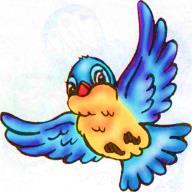 Спритний хлопчина, 
В коричневій кожушині, 
По деревах стрибає, 
Крихти збирає. (Горобець).Розкажіть який він?3.Розвиток дрібної моторики: Сірий горобчик сів на стовпчик.У дворі стрибає, крихти він збирає.Гострий дзьоб великі очі в ночі літає всіх лякає.(сова)Розкажіть яка вона?У сови великі очі, вона яка?(великоока)Дивіться скільки багато птахів і всі вони різні.4.Фізкультхвилинка.. Пропонує залишитися в образі пташок і виконувати рухи відповідно до тексту. 
Крильця пташки розправляють, 
Їх до сонця піднімають. 
Потім можна політати 
І гарненько пострибати. 
Молодці, діті! Птахи відрізняються ще й  тим, що вони по-різному подають голос. Зараз давайте послухаємо та відгадаємо.5.Ігрова вправа «Хто як голос подає?»:- Ворона що робить? (Ворона каркає).- Синиця що робить? (Синиця тенькает)- Сорока що робить? (Сорока тріщить, скрекоче)- Горобець що робить? (Горобець цвірінькає)- Дятел що робить? (Дятел стукає)6.Годівниця.Чим можемо допомогти зимуючим птахам? Як зробити годівницю і правильно підгодовувати птахів? Годівниці для птахів бувають різні. Вішаючи годівницю, не можна обламувати гілки і пошкоджувати стовбури дерев. Потрібно починати підгодовувати птахів пізньої осені і продовжувати робити це до весни. Необхідно стежити, щоб корм у годівниці був постійно. Не можна кидати біля годівниці пакети і банки, у яких приносите корм! В годівниці не повинно бути снігу. Не кладіть в годівницю шматки хліба, макарони, бублики, скоринки апельсинів. Цей корм птиці не з'їдять. Пам'ятайте, що птахам потрібні насіння соняшнику, насіння кавуна, дині, гарбуза, шматочки несолоного сала, крихти хліба. Подивіться годівниці бувають різні.(Слайди)А ми сьогодні спробуемо скласти годівницю з ЛЕГО-конструктора.7.Будування годівниці з ЛЕГО..Я ладнаю годівнички, 
Для горобчика й синички, 
Для малого снігурця 
Крихт насиплю і пшонця. 
Прилітайте, друзі милі, 
Не лякайтесь заметілі!8.Висновки.